I. IT WILL BE FILLED BY ENGINEERING COMPLETION STUDENT (the form will be submitted to the Registrar's Office after it is filled the necessary documents are attached.) Address; İTÜ Öğrenci İşleri Daire Başkanlığı Tel  :   (212) 365 78 00 (99 lines)Fax  :   (212) 285 66 58  http://www.sis.itu.edu.tr/EN/https://yardim.itu.edu.tr/TO THE REGISTRAR’S OFFICEI am an engineering completion student in your university. I kindly request a conscription delay document to be prepared. I read the information below and was informed.Respectfully yours,Name Surname:					Student Number:Department / Program Registered at ITU:Faculty Registered from ITU:Mobile Phone Number:					E-mail:Date:							Signature:Documents to be added to the application form:1.Photocopy of the Identity Card (For Turkish citizens), Photocopy of Passport (For Foreign Nationals)II. REGISTRAR’S OFFICENAME, SURNAME, DATE, SIGNATURE (Student information was checked, conscription delay document was prepared and delivered.) III. THE PERSON WHO RECEIVED THE CONSCRIPTION DELAY DOCUMENTNAME, SURNAME, DATE, SIGNATURE (Conscription delay document was received.)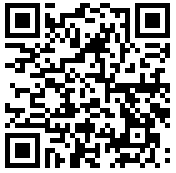 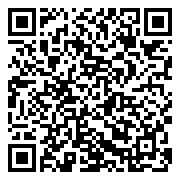 * Registrar's Office processes your personal data limited to the purposes specified in the Law within the scope of the Law No. 6698 on the Protection of Personal Data. You can reach the clarification text on the subject by using the QR code or the link below.http://www.sis.itu.edu.tr/EN/KVKK/clarification-text.phpCONSCRIPTION DELAY DOCUMENT APPLICATION FORM